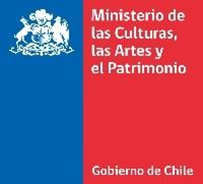 FICHA DE PRESENTACIÓN MICRO-DOCUMENTAL*Publicación y notificación de resultados. La nómina de seleccionados/as se publicará en la página web www.cultura.gob.cl/maule. Dicha publicación se realizará en el plazo máximo de cinco (5) días hábiles, contados desde la fecha de la tramitación total del acto administrativo. La Secretaría, dentro del mismo plazo, notificará los resultados de la convocatoria a los participantes, quienes deberán dar acuso de recibo y acreditar su calidad de estudiantes en las categorías postuladas mediante Certificado de Alumno Regular.TITULO MICRO-DOCUMENTAL NOMBRERUT DOMICILIOESTABLECIMIENTO EDUCACIONAL CURSOCARRERACORREOTELÉFONO RESPONSABLE MICRO-DOCUMENTALCONTACTO DE TUTOR O PADRE EN EL CASO DE LOS PARTICIPANTES DE ENSEÑANZA MEDIA*SELECCIONE UNA FORMA DE NOTIFICACIÓNCARTA CERTIFICADA:*SELECCIONE UNA FORMA DE NOTIFICACIÓNCORREO ELECTRÓNICO